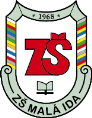 Pokyny upravujúce podmienky prevádzky, vnútorného režimu školy a výchovno-vzdelávacieho procesu v školskom roku 2020/2021Opatrenia prijaté so súhlasom zriaďovateľa po prerokovaní v pedagogickej radezo dňa 25. augusta 2020 s účinnosťou od 1. septembra 2020.V čase mimoriadnej situácie spôsobenej ochorením COVID – 19 sa v období od 01.09.2020 upravujú týmto prevádzkovým poriadkom postupy, organizácia a podmienky výchovy, vzdelávania a stravovania s rešpektovaním opatrení Úradu verejného zdravotníctva SR a Rozhodnutia ministra školstva, vedy, výskumu a športu SR.Vypracovala: Mgr. Alžbeta LičkováVšeobecné pokynyZákladná škola, Školská 10, Malá Ida bude v prevádzke: od 1.septembra 2020 do 15. septembra 2020 od 07:30 hod do 16:30 hod.Organizácia otvorenia školského roka 2020/2021 dňa 2.septembra 2020:» pre žiakov II. – IX. ročníka – bez prítomnosti rodičov a sprievodcov  -  kmeňových triedach – o 8:00 hod. - prostredníctvom školského rozhlasu» pre žiakov I. ročníka – v sprievode rodičov - na školskej plošine medzi 2. a 3. pavilónom (v prípade nepriaznivého počasia v triedach) – o 8:30 hod.(bližšie informácie nájdete v prílohe č.1: Pokyny k vyučovaniu v prvom školskom týždni )Rešpektujúc opatrenia a rozhodnutia Úradu verejného zdravotníctva SR a Rozhodnutie ministra školstva, vedy, výskumu a športu SR do 20.9.2020 bude:»	povinnosť nosiť v interiéri školy rúško pre všetkých žiakov a zamestnancov školy; žiakom I. stupňa sú rúška v interiéri kmeňovej triedy iba odporúčané,»   nespájať na vyučovaní skupiny, ale zachovať ucelené triedy,»   nepoužívať telocvičňu a ostatné vnútorné priestory školy na šport.Škola zabezpečí plynulú prevádzku základnej školy a školského klubu detí pri dodržaní nariadených protiepidemiologických opatrení.Obsah a forma všetkých vzdelávacích a záujmových činností musia byť v súlade s hygienicko-epidemiologickými opatreniami.Škola odporúča organizovať aktivity tak, aby bolo možné časť dňa tráviť vonku či v areáli školy alebo mimo neho podľa klimatických podmienok.Škola zabezpečí :» dezinfekciu rúk všetkých osôb pri vstupe do budovy školy,» pri vstupe do budovy školy ranný zdravotný filter, ktorí vykonávajú nepedagogickí zamestnanci a hlavný dozor. Ranný filter pozostáva z merania teploty žiakov bezdotykovým teplomerom, dezinfekcie rúk, zabezpečenia rozstupov žiakov a kontrola prekrytia tváre rúškom. V prípade, ak bude žiakovi nameraná teplota, alebo bude žiak prejavovať príznaky ochorenia, nemôže sa zúčastniť výchovno-vzdelávacieho procesu a žiak bude umiestnený v izolačnej miestnosti do príchodu zákonného zástupcu,» pravidelnú kompletnú dezinfekciu interiéru školy,» pre zamestnancov školy ochranné dezinfekčné prostriedky (antibakteriálne mydlá, jednorazové utierky, antibakteriálny gél na ruky...), štíty a rúška podľa požiadaviek,» na toalety mydlá v dávkovači a jednorazové papierové utierky (obrúsky) pre bezpečné osušenie rúk.Zákonný zástupcaPredkladá pri prvom nástupe žiaka do základnej školy „Vyhlásenie o zdravotnom stave dieťaťa a čestné vyhlásenie o bezinfekčnosti“. Po každom prerušení dochádzky žiaka do základnej školy v trvaní viac ako tri po sebe nasledujúce dni (vrátane víkendov a sviatkov) predkladá písomné vyhlásenie o tom, že žiak neprejavuje príznaky prenosného ochorenia a nemá nariadené karanténne opatrenie. Pri prerušení viac ako 5 pracovných dní (víkendy a sviatky sa nezapočítavajú)  z dôvodu akéhokoľvek ochorenia predkladá potvrdenie o chorobe vydané všeobecným lekárom pre deti a dorast. Zodpovedá za dodržiavanie hygienicko-epidemiologických opatrení pri príchode žiaka do základnej školy a pri odchode žiaka zo základnej školy resp. školského klubu detí (nosenie rúšok, dodržiavanie odstupov, dezinfekcia rúk v zmysle aktuálnych opatrení ÚVZ SR).Zabezpečí pre svoje dieťa každý deň minimálne dve rúška (jedno náhradné, musí mať pri sebe v prípade potreby), papierové jednorazové utierky na ruky a hygienické vreckovky.Dodržiava pokyny vedenia školy, ktoré upravujú podmienky prevádzky konkrétnej základnej školy a školského klubu detí na školský rok 2020/2021. Svojvoľne sa vo vnútorných priestoroch školy nepohybuje. V prípade, že u dieťaťa je podozrenie alebo potvrdené ochorenie na COVID-19, bezodkladne o tejto situácii informuje príslušného vyučujúceho a vedenie školy. Povinnosťou zákonného zástupcu je aj bezodkladné nahlásenie karantény, ak bola dieťaťu nariadená lekárom všeobecnej zdravotnej starostlivosti pre deti a dorast alebo miestne príslušným regionálnym hygienikom. Za týchto podmienok je dieťa zo školy vylúčené.Pokyny pre žiakov a ich zákonných zástupcovZákonný zástupca žiaka zodpovedá za dodržiavanie hygienicko-epidemiologických opatrení pri príchode žiaka do školy. Ak na ranný zdravotný filter čaká viac žiakov, musia sa dodržiavať dvojmetrové odstupy. Sprevádzajúce osoby nemajú povolený vstup do budovy školy.Zákonný zástupca zabezpečí na každý deň pre svoje dieťa dve (jedno náhradné, musí mať pri sebe v prípade potreby), papierové jednorazové utierky na ruky a hygienické vreckovky.V prvý deň nástupu žiaka do školy je zákonný zástupca povinný odovzdať „Vyhlásenie o zdravotnom stave dieťaťa a čestné vyhlásenie o bezinfekčnosti“. Po každom prerušení dochádzky do školy v trvaní viac ako tri dni sa toto vyhlásenie odovzdáva opätovne. Pri prerušení viac ako 5 pracovných dní (víkendy a sviatky sa nezapočítavajú)  z dôvodu akéhokoľvek ochorenia predkladá potvrdenie o chorobe vydané všeobecným lekárom pre deti a dorast.Žiaci prichádzajú do školy priebežne, v čase od 7:20 hod do 7:40 hod.Žiaci vstupujú do budovy školy s rúškom a používajú ho počas celého dňa v triedach           (1. stupeň odporúčané, 2. stupeň povinné), v  spoločných priestoroch a v hygienických zariadeniach. V miestnostiach, kde sa zdržiavajú žiaci, musí byť zabezpečené časté a intenzívne vetranie.Žiaci sú povinní dodržiavať  hygienické zásady, často a dôkladne si umývajú ruky. Na toaletách zabezpečí škola dávkovače s mydlom a papierové utierky na ruky. Žiaci nepoužívajú textilné uteráky.Žiak opúšťa triedu len vo výnimočnom prípade a len so súhlasom pedagogického zamestnanca.Zákonný zástupca, alebo sprevádzajúca osoba žiaka rešpektuje zákaz zhromažďovania sa s viacerými osobami pred budovou školy.Ak žiak v priebehu dňa prejavuje príznaky ochorenia, škola okamžite kontaktuje zákonných zástupcov, aby si ho bezodkladne vyzdvihli. Povinnosťou zákonných zástupcov je nahlásiť triednemu učiteľovi prípadnú zmenu kontaktných telefónnych čísel. V prípade, ak sa žiak z rôznych dôvodov nemôže zúčastniť výchovno-vzdelávacej činnosti v škole, je nutné o tom bezodkladne  informovať triedneho učiteľa.StravovanieDo jedálne vchádzajú žiaci s rúškom, ktoré si môžu dať dole, len počas jedenia.Do jedálne prichádzajú žiaci v sprievode pedagogického zamestnanca v ucelených skupinách tak, ako boli počas vyučovania v triede.Pri umývadlách budú mať k dispozícii dávkovače mydla a papierové utierky na ruky. Pri príchode žiakov budú pripravené taniere na polievku so zabaleným príborom, na stole budú misy s polievkou. Polievku bude žiakom naberať poverený zamestnanec.Po každej odstravovanej skupine žiakov, zamestnanci vydezinfikujú stoly a stoličky.Pokyny pre zamestnancovVšetci zamestnanci na pracovisku sú povinní dodržiavať hygienicko-epidemiologické opatrenia: nosenie rúška, pravidelné umývanie a dezinfikovanie rúk, dodržiavanie predpísaných odstupov.Pri prvom nástupe do práce vyplnia dotazník o zdravotnom stave pred nástupom do zamestnania. Zamestnanci predkladajú po každom prerušení dochádzky do zamestnania v trvaní viac ako tri po sebe nasledujúce dni (vrátane víkendov a sviatkov) písomné vyhlásenie o tom, že zamestnanec neprejavuje príznaky prenosného ochorenia a nemá nariadené karanténne opatrenie, poprípade PN vystavené príslušným lekárom.Zamestnanci, ktorí vykonávajú ranný filter žiakov, použijú jednorazové rúška a rukavice.Zamestnanci opakovane upozorňujú žiakov na dodržiavanie hygienických pravidiel pri kašľaní a kýchaní, nosení rúšok, dodržiavaní odstupov.Upratovačky zabezpečia v priestoroch, kde sa nachádzajú žiaci, dezinfekciu sociálnych zariadení a kľučiek minimálne dvakrát denne a podľa potreby. V školskej jedálni sa zabezpečí dezinfekcia stolov a stoličiek. Zamestnanci jedálne sú povinní nosiť ochranné pomôcky (rúška, rukavice), pravidelne si umývať a dezinfikovať ruky. 